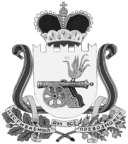  СОВЕТ ДЕПУТАТОВ ВЯЗЬМА-БРЯНСКОГО СЕЛЬСКОГО ПОСЕЛЕНИЯ
ВЯЗЕМСКОГО РАЙОНА СМОЛЕНСКОЙ ОБЛАСТИРЕШЕНИЕот 26.04.2022                                                                                     № 14 В соответствии с Федеральным законом от 6 октября 2003 года № 131-ФЗ «Об общих принципах организации местного самоуправления в Российской Федерации», Федеральным законом от 25 декабря 2008 года № 273-ФЗ «О противодействии коррупции», Указом Президента Российской Федерации от 08.07.2013 № 613 «Вопросы противодействия коррупции», Указом Президента Российской Федерации от 10.12.2020 № 778 «О мерах по реализации отдельных положений федерального закона «О цифровых финансовых активов, цифровой валюте и о внесении изменений в отдельные законодательные акты Российской Федерации»,  с Указом Губернатора Смоленской области от 24.12.2021  № 137 «О внесении изменений в Порядок размещения сведений о доходах, расходах, об имуществе и обязательствах имущественного характера лиц, замещающих государственные должности Смоленской области, государственных гражданских служащих Смоленской области, а также сведений о доходах, расходах, об имуществе и обязательствах имущественного характера их супруги (супруга) и несовершеннолетних детей на официальных сайтах государственных органов Смоленской области и предоставления этих сведений средствам массовой информации для опубликования», Уставом Вязьма - Брянского сельского поселения Вяземского района Смоленской области, Совет депутатов Вязьма - Брянского сельского поселения Вяземского района Смоленской области РЕШИЛ:	1.  Внести в Порядок размещения сведений о доходах, расходах, об имуществе и обязательствах имущественного характера, представленных лицами, замещающими муниципальные должности в органах местного самоуправления Вязьма - Брянского сельского поселения Вяземского района Смоленской области, а также сведений о доходах, расходах, об имуществе и обязательствах имущественного характера их супруг (супругов) и несовершеннолетних детей на официальном сайте Администрации Вязьма – Брянского сельского поселения Вяземского района Смоленской области в информационно -  телекоммуникационной  сети «Интернет» и предоставления этих сведений общероссийским средствам массовой информации для опубликования в связи с их запросом, утвержденный решением Совета депутатов Вязьма - Брянского сельского поселения Вяземского района Смоленской области от 21.02.2018 № 6 следующие изменения:	1) подпункт 5 пункта 2 изложить в следующей редакции:«5) сведения об источниках получения средств, за счет которых совершены сделки (совершена сделка) по приобретению земельного участка, другого объекта недвижимости, транспортного средства, ценных бумаг, акций (долей участия, паев в уставных (складочных) капиталах организаций), цифровых финансовых активов, цифровой валюты, если общая сумма таких сделок (сумма такой сделки) в течение календарного года, предшествующего году представления сведений о доходах, расходах, об имуществе и обязательствах имущественного характера (далее - отчетный период), превышает общий доход лица, замещающего должность муниципальной службы (муниципального служащего), и его супруги (супруга) за три последних года, предшествующих отчетному периоду.».2)  дополнить пунктами 41, 42, 43 следующего содержания:«41. Сведения о доходах, расходах, об имуществе и обязательствах имущественного характера, указанные в пункте 1 настоящего Порядка, размещаются на официальных сайтах:а) без ограничения доступа к ним третьих лиц;б) в гипертекстовом формате и (или) в виде приложенных файлов в одном или нескольких из следующих форматов: .DOC, .DOCX, .XLS, .XLSX, .RTF. При этом должна быть обеспечена возможность поиска по тексту файла и копирования фрагментов текста.42. Не допускается:а) размещение на официальных сайтах заархивированных сведений о доходах, расходах, об имуществе и обязательствах имущественного характера, указанных в пункте 1 настоящего Порядка, в формате .rar, .zip, в виде сканированных документов;б) использование на официальных сайтах форматов, требующих дополнительного распознавания;в) установление кодов безопасности для доступа к сведениям о доходах, расходах, об имуществе и обязательствах имущественного характера, указанным в пункте 1 настоящего Порядка;г) запрашивание любых сведений у лица, осуществляющего доступ к размещенным сведениям о доходах, расходах, об имуществе и обязательствах имущественного характера, указанным в пункте 1 настоящего Порядка.43. При представлении лицами, замещающими муниципальные должности, уточненных сведений о доходах, расходах, об имуществе и обязательствах имущественного характера соответствующие изменения вносятся в размещенные на официальном сайте сведения о доходах, расходах, об имуществе и обязательствах имущественного характера, указанные в пункте 1 настоящего Порядка, не позднее 14 рабочих дней после окончания срока, установленного для представления уточненных сведений.».3) дополнить приложением следующего содержания (прилагается).	 2. Обнародовать настоящее решение путем размещения на информационных стендах Администрации Вязьма - Брянского сельского поселения Вяземского района Смоленской области и разместить на официальном сайте Администрации Вязьма - Брянского сельского поселения Вяземского района Смоленской области в информационно-телекоммуникационной сети «Интернет» (http://вязьма-брянская.рф/).Глава муниципального образованияВязьма - Брянского сельского поселенияВяземского района Смоленской области                                 В. П. ШайтороваСВЕДЕНИЯ о доходах, расходах, об имуществе и обязательствах имущественного характера за период с 1 января по 31 декабря 20___ года ________________________________________<1> Сведения указываются в отношении лица, замещающего государственную должность Смоленской области (государственного гражданского служащего Смоленской области), представившего сведения о доходах, расходах, об имуществе и обязательствах имущественного характера (далее - сведения о доходах).<2> Сведения указываются в отношении лица, замещающего государственную должность Смоленской области (государственного гражданского служащего Смоленской области), представившего сведения о доходах.<3> В случае если в отчетном периоде лицу, замещающему государственную должность Смоленской области (государственному гражданскому служащему Смоленской области), по месту службы (работы) предоставлены (выделены) средства на приобретение (строительство) жилого помещения, данные средства суммируются с декларированным годовым доходом, а также указываются отдельно в настоящей графе.             <4> Сведения указываются, если общая сумма сделок (сумма сделки) превышает общий доход лица, замещающего государственную должность Смоленской области (государственного гражданского служащего Смоленской области), и его супруги (супруга) за три последних года, предшествующих календарному году, предшествующему году представления сведений о доходах.О внесении изменений в Порядок размещения сведений о доходах, расходах, об имуществе и обязательствах имущественного характера, представленных лицами, замещающими муниципальные должности в органах местного самоуправления Вязьма - Брянского сельского поселения Вяземского района Смоленской области, а также сведений о доходах, расходах, об имуществе и обязательствах имущественного характера их супруг (супругов) и несовершеннолетних детей на официальном сайте Администрации Вязьма – Брянского сельского поселения Вяземского района Смоленской области в информационно -  телекоммуникационной  сети «Интернет» и предоставления этих сведений общероссийским средствам массовой информации для опубликования в связи с их запросомПриложение к Порядку размещения сведений о доходах, расходах, об имуществе и обязательствах имущественного характера, представленных лицами, замещающими муниципальные должности в органах местного самоуправления Вязьма - Брянского сельского поселения Вяземского района Смоленской области, а также сведений о доходах, расходах, об имуществе и обязательствах имущественного характера их супруг (супругов) и несовершеннолетних детей на официальном сайте Администрации Вязьма – Брянского сельского поселения Вяземского района Смоленской области в информационно -  телекоммуникационной  сети «Интернет» и предоставления этих сведений общероссийским средствам массовой информации для опубликования в связи с их запросом№ п/пФамилия и инициалы лица, чьи сведения размещаются <1>Должность <2>Объекты недвижимости, находящиеся в собственностиОбъекты недвижимости, находящиеся в собственностиОбъекты недвижимости, находящиеся в собственностиОбъекты недвижимости, находящиеся в собственностиОбъекты недвижимости, находящиеся в пользованииОбъекты недвижимости, находящиеся в пользованииОбъекты недвижимости, находящиеся в пользованииОбъекты недвижимости, находящиеся в пользованииТранспортные средства (вид, марка)Декларированный годовой доход (руб.) <3>Сведения об источниках получения средств, за счет которых совершена сделка (вид приобретенного имущества, источники) <4>№ п/пФамилия и инициалы лица, чьи сведения размещаются <1>Должность <2>вид объектавид собственностиплощадь (кв. м)страна расположениявид объектавид объектаплощадь (кв. м)страна расположенияТранспортные средства (вид, марка)Декларированный годовой доход (руб.) <3>Сведения об источниках получения средств, за счет которых совершена сделка (вид приобретенного имущества, источники) <4>1.Супруг (супруга)Несовершеннолетний ребенок2.Супруг (супруга)Несовершеннолетний ребенок